2022年11月29日国際ロータリー第2790地区クラブ会長　各位クラブ幹事　各位RLI日本支部地区代表委員　小倉　純夫(松戸)RLI日本支部地区代表FT　梶原　　等(千葉)RLI推進委員会　委員長　周藤　行則(浦安)RLI実行委員会　委員長　清田　浩義(千葉)RLI　（ロータリー・リーダーシップ研究会）パートⅠの　①　リアル開催ご案内及びコロナ感染拡大の場合　②　Zoom・オンライン開催ご案内拝啓　RLI（ロータリー・リーダーシップ研究会)は、世界や日本３４地区中29地区がが積極的に取り入れていますロータリー意識向上のための、ディスカッション参加型研鑽プログラムです。ロータリー組織の基礎知識を広め、ロータリーの理解を深め、ロータリアンとしての意識を高めるこの対話手法はクラブ内や会社、地域社会等の色々な会合でも広く多様性を持って活用できます。クラブ会長・研修リーダーにおかれましては、幅広い会員がRLIに参加できますようにクラブ会員の推薦をお願い申し上げます。　RLIはパートⅠ（２月４日土曜日）・　パートⅡ（３月４日土曜日）・　パートⅢ（４月１日土曜日）のコースでワンセットになっています。過去にパートⅡ、パートⅢなどを終了され、パートⅠが未終了の方には是非、最優先でご案内を差し上げて下さい。多くの方のご参加をお待ちしておりますが、会場（千葉市民会館）の部屋数等制限がございますので、早めに参加登録の手続きをお願いいたします。今回は、新型コロナの感染状況をみて、安心してご参加出来ますように、①　リアル開催か　又は、②Zoom・オンライン開催かに関しては、２０２３年１月１５日日曜日迄に、コロナ感染拡大状況をみて決定します。　その関係で、下記のリアル【千葉市民会館】でもZoomオンラインでも受講可能な場合とZoomオンラインならぱ受講可能な場合の二種類の申込みのご案内となります。敬具　　RLIパートⅠ　リアル開催【千葉市民会館】及びZoomオンライン受講可能な場合の内容日　時：　２０２３年令和５年　２月４日（土）受　付：　9時40分　開会 10時10分～ 閉会1７時５０分　場　所：　千葉市民会館　3階特別会議室２　（JR千葉駅徒歩10分　JR東千葉駅そば）　　　　　　住所：〒260-0017 千葉県千葉市中央区要町1-1 【地図は最終ページ参照】　電話043-224-2431最寄駅　JR「東千葉」駅南口　→徒歩約4分
　　　　　　JR「千葉」駅東口　→徒歩約7分
　　　　　　京成｢千葉｣駅 →徒歩約10分
　　　　　　千葉都市モノレール・１号線「栄町」駅→徒歩約５分最寄バス停　千葉内陸バス「市民会館」バス停→徒歩約１分のりば	　　　　系統	行き先千葉駅東口⑥	Ｃ-６３	国立千葉医療センター千葉駅東口⑬	Ｃ-４０	みつわ台車庫Ｃ-４２	みつわ台総合病院千葉駅東口⑮	Ｃ-７０	四街道駅駐車場　市民会館大ホール前「要町駐車場」(24時間入出庫可)１５分１００円(9:00～22:00)/３０分１００円(22:00～9:00)　１日最大８００円問合せ先 千葉市住宅供給公社 043-245-7527定　員：　60名（受付順として定員数に達した時点で締切りいたします）形　式：　少人数（10名以内）でのディスカッションを５０分間で6セッション行います。■Zoom　オンラインの場合は、事前に１回リハーサル開催します。　　　　　　　　具体的なリハーサル日程は申込みメールアドレスに連絡致します。パートⅠリアル参加費：　4,000円/1会員（RLI参加者新テキスト1,500円+資料+昼食+飲料含む）ただしオンラインの場合は新テキスト代　1,500円【下記Zoomオンラインと同じ】お振込手数料は恐縮ですがご負担お願いします。振込 先：	千葉銀行	浦安支店（０１３）	普通口座 3819340口座名	RID２７９０　RLI推進委員会 委員長・会計 周藤行則※お願い参加申し込みと参加費振込の締切りは１月２４日（火）迄とさせて頂きます。・振込はクラブ単位でまとめて締切り日までに送金を、お願いいたします。ただしお振込は１５日リアルかZoom判断の為に　１月１６日～２４日間にお願いします。・今回の取り消し可能な締切りは1月2４日迄　　担当委員狩野文夫　　080-4179-5754　fumio0426@outlook.com電話、メールにて事前受理のみとさせて頂きますので、この旨をご承知願います。　・RLI参加者テキスト購入はパートⅠ参加時のみです。・尚、2022年7月に新テキストになりましたので、以前に購入済みのRotarianにも今回恐縮ですが、新テキストのご購入をお願いします。　②　Zoomオンライン受講可能な場合の内容Zoomオンラインはパソコンか好ましい、携帯電話は推奨していません。日　時：　２０２３年令和５年　２月４日（土）Zoom入室：　9時40分　開会 10時10分～ 閉会1７時５０分　場　所：　申込み者オンライン可能な場所　ご自宅でも、事業所でも大丈夫です。　　　　　朝入室から夕刻閉校式終了まで、電源を入れてオンライン状態を保持して戴きます。　　　　　有線回線を推奨します。Wifiは途中遮断されない環境が必要です。　Zoomオンラインには　携帯電話は、不可。また、wifiでのタブレットも推奨していません。定　員：　60名（受付順として定員数に達した時点で締切りいたします）形　式：　少人数（10名以内）でのディスカッションを５０分間で6セッション行います。■Zoom　オンラインの場合は、事前に１回リハーサル開催します。具体的なリハーサル日程は申込みメールアドレスに連絡致します。パートⅠオンライン参加費：　1,500円/1会員（RLI参加者テキスト1,500円のみ）　ただしお振込は１月１６日～２４日間にお願いします。＊１５日リアルかZoom判断の為2022年7月に新テキストになりましたので、以前に購入済みのRotarianにも今回恐縮ですが、新テキスト【２０２２年７月１日発行】のご購入をお願いします。　お振込手数料は恐縮ですがご負担お願いします。振込 先：	千葉銀行	浦安支店（０１３）	普通口座 3819340口座名	RID２７９０　RLI推進委員会 委員長・会計 周藤行則２０２２年７月１日発行　『RLI参加者テキスト』※このページは参加者にコピーをお渡し下さい。※パートⅠのセッションカリキュラム説明　パートⅠでのディスカッション内容は、6セッション（時限）ありカリキュラムのテーマは次の通りです。　２０２２年７月１日発行内　容：　RLIパートⅠ研修プログラム・セッション1　ロータリーにおけるリーダーシップ（My Leadership　In　Rotary）・セッション2　私のロータリー世界（My　Rotary　World）・セッション3　倫理－職業奉仕（Ethics　-　Vocational　Service）・セッション4　財団Ⅰ　－　私たちの財団（Our　Foundation）・セッション5　会員の参加を促す（Engagiｎg　Memberｓ）・セッション6　奉仕プロジェクトを創造する（Creating　Service　Projects）※参加者の皆様に「研修プログラム内容」をお伝えする為にも、「このカリキュラム説明」をコピーしてお渡しください。＊＊参加申込書＊＊　　　　受付＝地区RLI推進委員　狩野　文夫FAX送信047-438-0729　　Eメール送信先　fumio0426@outlook.com2023年 令和５年　　　 月　　　日申し込み　　　　　第	 　　グループ　 			　　 RC　クラブ名必須 　会長名			　　 　　　　　※年度当初と変更ない場合は記載不要RLI パートⅠ　（２０２３年2月４日土曜日）に、下記会員　　　　　名 が参加します。※受講者複数の場合コピーお願いします。下記は年度当初と変更ない場合記載不要。変更があった場合のみ記載下さい。　クラブ事務局TEL　　　　　　　　　　　　　　FAX　　　　　　　　  　 　　　　　　　メールアドレス　　　　　　　　  　　　 （注1　）　氏名のローマ字表記は、ＲIに登録した英語名をご記入願います。不明なときは、クラブ事務局にお尋ねください。（注2　）　RLI日本支部登録のため、クラブ番号（ID）と会員番号（ID）を記入願います。不明なときは、クラブ事務局にお尋ねください。（注3　）　卒業証書発行の関係で、大変恐れ入りますが、過去の参加履歴の御記入をお願い致します。参加済み・未参加の右枠に〇をご記入願います。記憶の範囲で構いません。リアル・Zoomオンラインの場合【リアルの場合、テキストは受講日に受付でお渡しします。】Zoomオンラインのみの場合　　　　どちらかに○で囲んで下さい。※Zoom・オンラインの場合は事前に『新テキストを』上記住所に郵送します。※リアルの場合は、受講日に受付にて『新テキスト』をお渡しします。※不明な点がございましたら下記地区委員(次ページ)にお問い合わせください。2022-23年度　RLI推進委員会メンバー周藤　行則(浦安　G1)  090-4098-5039　noyaki@kba.biglobe.ne.jp清田　浩義(千葉　G3)  090-7843-7553　kiyota@fujiseiko-net.co.jp狩野　文夫(船橋　G2)  080-4179-5754　fumio0426@outlook.com青木　洋明(千葉北G4)  090-8893-1300　fcall@apost.plala.or.jp東　　孝俊(千葉　G3)  090-7269-1550　azuma@rosai.jpRLI推進委員会2022－23年度今後のスケジュールRLIパートⅠ　2023年2月4日(土)9時10分から　於千葉市民会館■今回の申込みがパートⅠです。RLIパートⅡ　2023年3月4日(土)9時10分から　於千葉市民会館■パートⅠ終了後のご案内予定です。RLIパートⅢ　2023年4月1日(土)9時10分から　於千葉市民会館■パートⅡ終了後のご案内予定です。以降は、パートシリーズ受講修了者が対象になります。卒後・DL養成コースは過去にパートシリーズ受講されたRotarianも受講対象になります。■２０２３年１２月迄には、RLI全受講歴を各クラブ宛にメールでの個別連絡を致します。個人情報もあり、扱いにはご注意をお願いするメールになります。【メールの記録に相違がある場合は、fumio0426@icloud.com又は、080-4179-5754迄遠慮無く問い合わせ下さい。】RLI卒後ｺｰｽ　2023年5月13日(土)13時10分　於　千葉市民会館※RLI卒後コースは、RLIパートシリーズⅠ・Ⅱ・Ⅲ受講済みのRotarianが受講出来ます。DL養成ｺｰｽ2023年6月10日(土)13時10分から　於千葉市民会館※RLI  DL養成コースは、RLIパートシリーズⅠ・Ⅱ・Ⅲ受講済みのRotarianが受講出来ます。DL養成コース受講修了者は、RLI日本支部認定『DL資格者』となります。。リアルの場合・千葉市民会館　地図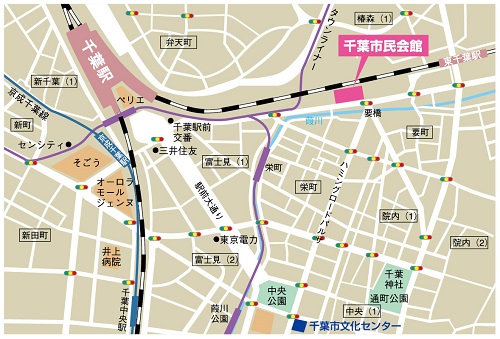 場　所：　千葉市民会館　3階特別会議室２　（JR千葉駅徒歩10分　JR東千葉駅そば）　　　　　　住所：〒260-0017 千葉県千葉市中央区要町1-1 【地図は最終ページ参照】　電話043-224-2431最寄駅　JR「東千葉」駅南口　→徒歩約4分
　　　　　　JR「千葉」駅東口　→徒歩約7分
　　　　　　京成｢千葉｣駅 →徒歩約10分
　　　　　　千葉都市モノレール・１号線「栄町」駅→徒歩約５分最寄バス停　千葉内陸バス「市民会館」バス停→徒歩約１分のりば	　　　　系統	行き先千葉駅東口⑥	Ｃ-６３	国立千葉医療センター千葉駅東口⑬	Ｃ-４０	みつわ台車庫Ｃ-４２	みつわ台総合病院千葉駅東口⑮	Ｃ-７０	四街道駅駐車場　市民会館大ホール前「要町駐車場」(24時間入出庫可)１５分１００円(9:00～22:00)/３０分１００円(22:00～9:00)　１日最大８００円問合せ先 千葉市住宅供給公社 043-245-7527Zoomオンラインの場合・壁紙　(案１)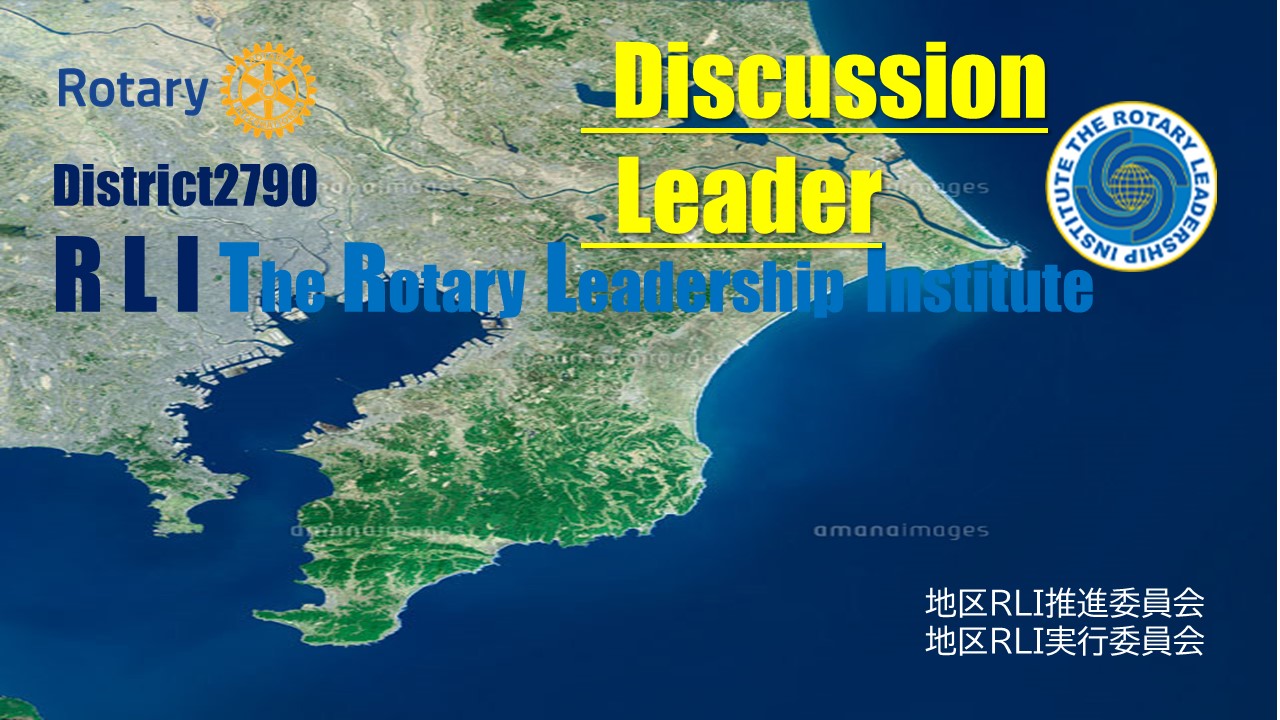 壁紙製作　RLI推進委員会　アドバイザー　海寶勘一(千葉西RC)壁紙　(案２)　　　　　　　壁紙　(案３)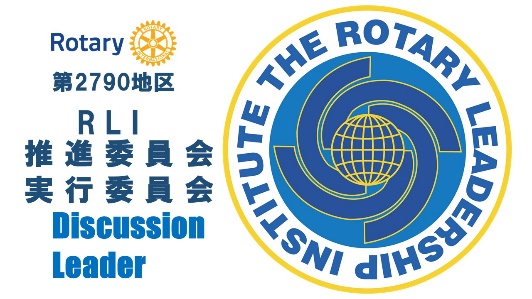 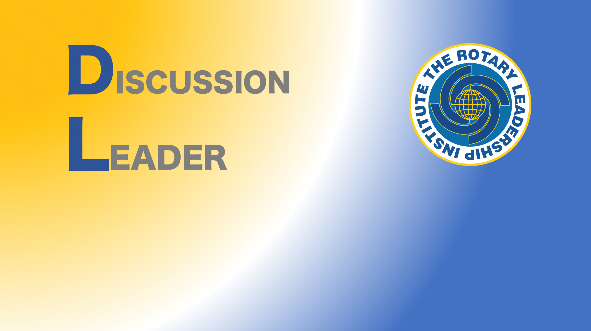 ※オンラインになった場合は、リハーサル前にメールにて壁紙を送ります。■この案内書をメールする段階では、リアルかオンラインかの判断は出来ません。新型コロナ第８波の状況を鑑み、令和５年１月１５日迄に判断し、１月１６日月曜日に実施方法を関係各位にメール配信します。https://forms.gle/Ux8rgvTiChfucCq97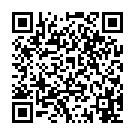 目標：リーダーシップの特性を探求する。参加者やクラブメンバーのモチベーションの高め方を議論する。あなた自身のリーダーシップのスタイルを分析する。目標：ロータリーの使命について議論する。　　　ロータリーの組織構造について理解する。　　　ロータリーの組織は、ロータリアンとしての私をどのように支えているかを考える。目標：ロータリーの指導原則に含まれる倫理的を学ぶ。私たちが共有できる価値観は何か。これらの価値観が、自分自身や自クラブとどのような関わりがあるか。 目標：ロータリー財団使命、プログラム、および資金調達について理解する。 ロータリー財団の重要性と価値について議論する。 ロータリアンがロータリー財団( TRF )へ寄付をする必要性。目標：クラブ会員にロータリー活動への参加を促すことの重要性。　　　会員の参加を促す方法を探る。　　　あなたにとってのロータリーの魅力を確認する。目標：あなたのクラブの奉仕プロジェクトをどのように立案し、遂行することが出来るかを学ぶ。、奉仕プロジェクトの成功を評価する方法を学ぶ氏　名ふりがな会員在籍年数年会員在籍年数年主な経験委員会と役職主な経験委員会と役職主な経験委員会と役職携帯電話必須携帯電話必須氏名ローマ字表記（注1）修了書記載予定First nameFirst nameFirst nameLast nameLast nameLast nameLast namePC電子メールアドレス必須クラブ番号　ID（注2）会員番号　IDクラブ番号　（ID）クラブ番号　（ID）クラブ番号　（ID）会員番号　（ID）会員番号　（ID）会員番号　（ID）会員番号　（ID）過去のＲＬＩ参加履歴（注3）※記憶の範囲で結構です参加済記入例参加　×不参加パートⅠパートⅠパートⅠパートⅡパートⅡパートⅢZoomの場合のテキスト郵送先住所　必須